STAFFORDSHIRE UNIVERSITY                                                                                    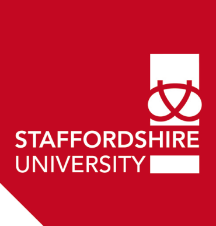 COURSE MONITORING SCHOOL EVALUATION	To be completed by the Associate Dean Students and presented to Quality and Enhancement Committee.Name of SchoolName of Associate Dean StudentsSUMMARY OF KEY GOOD PRACTICEPlease provide an overall summary of good practice identified in the School for the last academic year.  DATA ANALYSIS AND EVALUATIONPlease provide an analysis of the data for your School commenting on Student Survey Results / Recruitment Trends / Withdrawals / Attainment / Achievement / Good Degrees over the last three years.  Please indicate which institutional reports you have accessed to provide this analysis.  How have these been evaluated against wider sector benchmarks for your subject or disciplinary areas? ALIGNMENT WITH ACADEMIC STRATEGY 2030Please comment on your School’s overall approach to aligning the curriculum with the Academic Strategy 2030.  Specifically, consider how elements of the C ³ Connected Curriculum Continuum Framework are being designed-in for longer term development. LEARNING AND TEACHING OVERVIEWPlease comment on your School’s overall evaluation of learning and teaching.  Include in this, comments on a) how tutors make learning both engaging and challenging for learners b) how learners are engaged in co-production activities c) how approaches taken address developing a robust and inclusive cohort experience d) please reference your use of peer observation of learning and teaching and other relevant evidence, as you see fit, in your reflections. (For apprenticeships please comment on the teaching both on and off site and in the workplace). QUALITY ENHANCEMENT THEME: STUDENT RESILIENCE The University’s Quality Enhancement Theme for 2019-20 was Student Resilience.  Please comment on the challenges which students in your School face (eg academic pressures, mental health, travel and accommodation, isolation or stress), and how the School has worked to build student resilience and empower students to succeed and overcome these challenges through its practices and approaches, through any changes to operational practices made by the School, and through any interventions or training.  In particular please comment on student resilience in the face of the covid-19 pandemic. AREAS IDENTIFIED FOR DEVELOPMENTPlease provide an overall summary of areas which have been identified for development in the School for the last academic year and how any changes are being enacted and evaluated.  SCHOOL ACTION PLAN FOR KEY AREAS FOR DEVELOPMENT AND EVALUATIONSCHOOL ACTION PLAN FOR KEY AREAS FOR DEVELOPMENT AND EVALUATIONSCHOOL ACTION PLAN FOR KEY AREAS FOR DEVELOPMENT AND EVALUATIONSCHOOL ACTION PLAN FOR KEY AREAS FOR DEVELOPMENT AND EVALUATIONSCHOOL ACTION PLAN FOR KEY AREAS FOR DEVELOPMENT AND EVALUATIONSCHOOL ACTION PLAN FOR KEY AREAS FOR DEVELOPMENT AND EVALUATIONSCHOOL ACTION PLAN FOR KEY AREAS FOR DEVELOPMENT AND EVALUATIONSCHOOL ACTION PLAN FOR KEY AREAS FOR DEVELOPMENT AND EVALUATIONSCHOOL ACTION PLAN FOR KEY AREAS FOR DEVELOPMENT AND EVALUATIONSCHOOL ACTION PLAN FOR KEY AREAS FOR DEVELOPMENT AND EVALUATIONSCHOOL ACTION PLAN FOR KEY AREAS FOR DEVELOPMENT AND EVALUATIONSCHOOL ACTION PLAN FOR KEY AREAS FOR DEVELOPMENT AND EVALUATIONSCHOOL ACTION PLAN FOR KEY AREAS FOR DEVELOPMENT AND EVALUATIONSCHOOL ACTION PLAN FOR KEY AREAS FOR DEVELOPMENT AND EVALUATIONSCHOOL ACTION PLAN FOR KEY AREAS FOR DEVELOPMENT AND EVALUATIONSCHOOL ACTION PLAN FOR KEY AREAS FOR DEVELOPMENT AND EVALUATIONSCHOOL ACTION PLAN FOR KEY AREAS FOR DEVELOPMENT AND EVALUATIONSCHOOL ACTION PLAN FOR KEY AREAS FOR DEVELOPMENT AND EVALUATIONSCHOOL ACTION PLAN FOR KEY AREAS FOR DEVELOPMENT AND EVALUATIONSCHOOL ACTION PLAN FOR KEY AREAS FOR DEVELOPMENT AND EVALUATIONSCHOOL ACTION PLAN FOR KEY AREAS FOR DEVELOPMENT AND EVALUATIONSCHOOL ACTION PLAN FOR KEY AREAS FOR DEVELOPMENT AND EVALUATIONSCHOOL ACTION PLAN FOR KEY AREAS FOR DEVELOPMENT AND EVALUATIONSCHOOL ACTION PLAN FOR KEY AREAS FOR DEVELOPMENT AND EVALUATIONSCHOOL ACTION PLAN FOR KEY AREAS FOR DEVELOPMENT AND EVALUATIONSCHOOL ACTION PLAN FOR KEY AREAS FOR DEVELOPMENT AND EVALUATIONSCHOOL ACTION PLAN FOR KEY AREAS FOR DEVELOPMENT AND EVALUATIONSCHOOL ACTION PLAN FOR KEY AREAS FOR DEVELOPMENT AND EVALUATIONSCHOOL ACTION PLAN FOR KEY AREAS FOR DEVELOPMENT AND EVALUATIONSCHOOL ACTION PLAN FOR KEY AREAS FOR DEVELOPMENT AND EVALUATIONSCHOOL ACTION PLAN FOR KEY AREAS FOR DEVELOPMENT AND EVALUATIONPlease list the actions for the School’s key areas for development based on reflections in this form.  Please tick the themes tagged for these areas for development. Please list these in order of priority.Please list the actions for the School’s key areas for development based on reflections in this form.  Please tick the themes tagged for these areas for development. Please list these in order of priority.Please list the actions for the School’s key areas for development based on reflections in this form.  Please tick the themes tagged for these areas for development. Please list these in order of priority.Please list the actions for the School’s key areas for development based on reflections in this form.  Please tick the themes tagged for these areas for development. Please list these in order of priority.Please list the actions for the School’s key areas for development based on reflections in this form.  Please tick the themes tagged for these areas for development. Please list these in order of priority.Please list the actions for the School’s key areas for development based on reflections in this form.  Please tick the themes tagged for these areas for development. Please list these in order of priority.Please list the actions for the School’s key areas for development based on reflections in this form.  Please tick the themes tagged for these areas for development. Please list these in order of priority.Please list the actions for the School’s key areas for development based on reflections in this form.  Please tick the themes tagged for these areas for development. Please list these in order of priority.Please list the actions for the School’s key areas for development based on reflections in this form.  Please tick the themes tagged for these areas for development. Please list these in order of priority.Please list the actions for the School’s key areas for development based on reflections in this form.  Please tick the themes tagged for these areas for development. Please list these in order of priority.Please list the actions for the School’s key areas for development based on reflections in this form.  Please tick the themes tagged for these areas for development. Please list these in order of priority.Please list the actions for the School’s key areas for development based on reflections in this form.  Please tick the themes tagged for these areas for development. Please list these in order of priority.Please list the actions for the School’s key areas for development based on reflections in this form.  Please tick the themes tagged for these areas for development. Please list these in order of priority.Please list the actions for the School’s key areas for development based on reflections in this form.  Please tick the themes tagged for these areas for development. Please list these in order of priority.Please list the actions for the School’s key areas for development based on reflections in this form.  Please tick the themes tagged for these areas for development. Please list these in order of priority.Please list the actions for the School’s key areas for development based on reflections in this form.  Please tick the themes tagged for these areas for development. Please list these in order of priority.Please list the actions for the School’s key areas for development based on reflections in this form.  Please tick the themes tagged for these areas for development. Please list these in order of priority.Please list the actions for the School’s key areas for development based on reflections in this form.  Please tick the themes tagged for these areas for development. Please list these in order of priority.Please list the actions for the School’s key areas for development based on reflections in this form.  Please tick the themes tagged for these areas for development. Please list these in order of priority.Please list the actions for the School’s key areas for development based on reflections in this form.  Please tick the themes tagged for these areas for development. Please list these in order of priority.Please list the actions for the School’s key areas for development based on reflections in this form.  Please tick the themes tagged for these areas for development. Please list these in order of priority.Please list the actions for the School’s key areas for development based on reflections in this form.  Please tick the themes tagged for these areas for development. Please list these in order of priority.Please list the actions for the School’s key areas for development based on reflections in this form.  Please tick the themes tagged for these areas for development. Please list these in order of priority.Please list the actions for the School’s key areas for development based on reflections in this form.  Please tick the themes tagged for these areas for development. Please list these in order of priority.Please list the actions for the School’s key areas for development based on reflections in this form.  Please tick the themes tagged for these areas for development. Please list these in order of priority.Please list the actions for the School’s key areas for development based on reflections in this form.  Please tick the themes tagged for these areas for development. Please list these in order of priority.Please list the actions for the School’s key areas for development based on reflections in this form.  Please tick the themes tagged for these areas for development. Please list these in order of priority.Please list the actions for the School’s key areas for development based on reflections in this form.  Please tick the themes tagged for these areas for development. Please list these in order of priority.Please list the actions for the School’s key areas for development based on reflections in this form.  Please tick the themes tagged for these areas for development. Please list these in order of priority.Please list the actions for the School’s key areas for development based on reflections in this form.  Please tick the themes tagged for these areas for development. Please list these in order of priority.Please list the actions for the School’s key areas for development based on reflections in this form.  Please tick the themes tagged for these areas for development. Please list these in order of priority.ActionsActionsLearning & TeachingLearning & TeachingAssessment & FeedbackAssessment & FeedbackAcademic SupportAcademic SupportOrganisation & ManagementOrganisation & ManagementLearning ResourcesLearning ResourcesLearning CommunityLearning CommunityStudent VoiceStudent VoiceCurriculum DesignCurriculum DesignPartnershipsPartnershipsApprenticeshipsApprenticeshipsSubject area(s) where this was raised. Subject area(s) where this was raised. Who will complete the action and by when?Who will complete the action and by when?What will be the indicator of its success ?What will be the indicator of its success ?How will this be evaluated?How will this be evaluated?Progress to date.ANY OTHER COMMENTS  Please provide any other comments you may have (eg effectiveness of the continuing monitoring process, quality of the plans etc).